         Руководствуясь Федеральным законом от  05.04.2013г. № 44-ФЗ «О контрактной системе в сфере закупок товаров, работ, услуг для обеспечения государственных и муниципальных нужд», приказом Федерального казначейства России от 30.12.2015г. № 27-н «Об утверждении Порядка регистрации в единой информационной системе в сфере закупок  и признании утратившим силу приказа Федерального казначейства от 25 марта 2014г. № 4-н»                                                    постановляю: 

         1. Наделить администрацию города Лукоянова Лукояновского муниципального района  Нижегородской области полномочиями «Заказчик», «Уполномоченный орган», «Орган, размещающий правила нормирования», «Орган, устанавливающий требования к отдельным видам товаров, работ, услуг и (или) нормативные затраты».        2. Настоящее постановление вступает в силу с момента его подписания.        3. Специалисту 1 категории (Савлевой О.М.) обеспечить опубликование настоящего постановления на официальном сайте администрации города Лукоянова http://www.luk-of.ru        4. Контроль за исполнением данного постановления оставляю за собой.И.о. главы администрации                                                   Н.В. Марушкин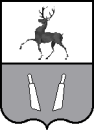 Администрация города ЛукояноваНижегородской областиЛукояновского муниципального районаАдминистрация города ЛукояноваНижегородской областиЛукояновского муниципального районаПОСТАНОВЛЕНИЕПОСТАНОВЛЕНИЕОт  05.04. 2016 г.                                                   №  245-пО наделении администрации города ЛукояноваЛукояновского   муниципального   района Нижегородской   области    полномочиями «Заказчик»,    « Уполномоченный    орган», «Орган,  размещающий правила нормирования»,«Орган,  устанавливающий  требования к отдельным  видам товаров, работ, услуг и (или) нормативные затраты»